POHODA SENIORŮM, Z. Ú.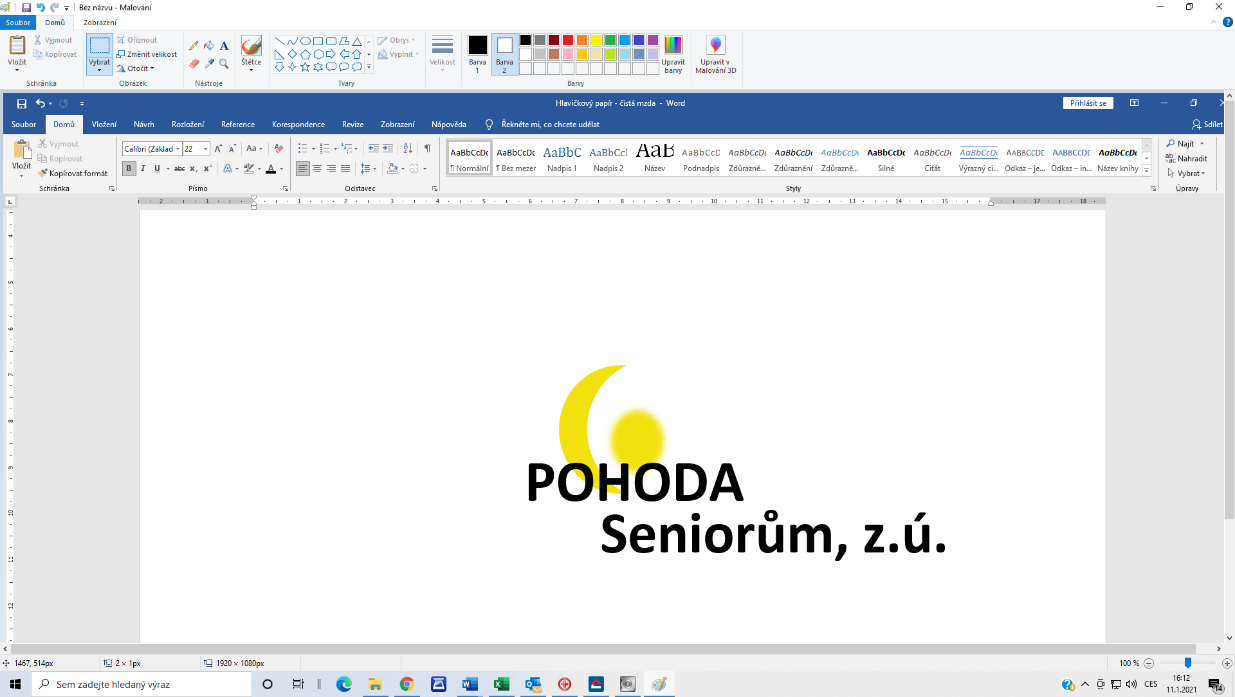   Bezručova 497  739 91 Jablunkov     Tel.: 720 947 458, 555 500 622     Email: socialni.sdpj@seznam.czŽÁDOST O PŘIJETÍ DO SENIOR DOMU POHODA a.s.JABLUNKOV□ D omov pro seniory	□D omov se zvláštním režimemDle § 49 zákona 108/2006 Sb.,	dle § 50 zákona 108/2006 Sb.,O sociálních službách v plném znění	o sociálních službách v plném zněníP ROHLÁŠENÍ ŽADATELE:Žadatel prohlašuje, že údaje v žádosti jsou uvedeny pravdivě a dobrovolně.Žadatel bere na vědomí, že finanční náklady spojené s podáním žádosti (vyjádření lékaře) si hradí na své vlastní náklady.Žadatel bere na vědomí, že veškeré změny mající vliv na poskytování pobytové sociální služby neprodleně sdělí sociální pracovnici Senior domu Pohoda Jablunkov a.s.Žadatel svým podpisem stvrzuje, že ve smyslu zákona 101/2000 Sb., O ochraně osobních údajů souhlasí se zpracováním svých osobních údajů v rozsahu nezbytně nutném pro zajištění a poskytování služeb sociální péče.V případě, že pomine důvod k umístění, informuje neprodleně sociální pracovnici Senior domu Pohoda Jablunkov a.s.Pokud žadatel není schopen podpisu a nebyl mu ustanoven soudem zákonný zástupce, nutno doložit potvrzení lékaře, ze kterého vyplývá, že žadatel není schopen podpisu.Datum:  	Vlastnoruční podpis žadatele:  	Jméno a podpis zákonného zástupce:  	PŘÍLOHY:Vyjádření lékařeRozsudek o zbavení či omezení způsobilosti k právním úkonům1.ŽADATELJméno a příjmeníTitul:Titul:Titul:Titul:2.DATUMNAROZENÍ3.RODINNÝ STAV□ svobodný/á□ vdovec/vdova□ rozvedený/á□ ženatý/vdaná4.ADRESA TRVALÉHO POBYTUUlice, č.p./č.o.:Ulice, č.p./č.o.:Ulice, č.p./č.o.:Ulice, č.p./č.o.:4.ADRESA TRVALÉHO POBYTUPSČ, město:PSČ, město:PSČ, město:PSČ, město:5.MÍSTO AKTUÁLNÍHO POBYTUUlice, č.p./č.o.:Ulice, č.p./č.o.:Ulice, č.p./č.o.:Ulice, č.p./č.o.:5.MÍSTO AKTUÁLNÍHO POBYTUPSČ, město:PSČ, město:PSČ, město:PSČ, město:6.TELEFON7.EMAIL□ PŘÍSPĚVEK PŘIZNÁN□ PŘÍSPĚVEK PŘIZNÁN□ PŘÍSPĚVEK PŘIZNÁN□ PŘÍSPĚVEK PŘIZNÁN□ PŘÍSPĚVEK NEPŘIZNÁN□ PŘÍSPĚVEK NEPŘIZNÁN□ PŘÍSPĚVEK NEPŘIZNÁN□ PŘÍSPĚVEK NEPŘIZNÁN8.PŘÍSPĚVEK NA PÉČIPŘÍSPĚVEK V ŘÍZENÍNENÍ POŽÁDÁNOPŘÍSPĚVEK V ŘÍZENÍNENÍ POŽÁDÁNOPŘÍSPĚVEK V ŘÍZENÍNENÍ POŽÁDÁNOPŘÍSPĚVEK V ŘÍZENÍNENÍ POŽÁDÁNO□ CHCI POMOCI S ŽÁDOSTÍ□ CHCI POMOCI S ŽÁDOSTÍ□ CHCI POMOCI S ŽÁDOSTÍ□ CHCI POMOCI S ŽÁDOSTÍ9.U ŽADATELŮ OMEZENÝCH VE        SVÉPRÁVNOSTIOpatrovník / podpůrce / zástupce / zmocněnec:Opatrovník / podpůrce / zástupce / zmocněnec:Opatrovník / podpůrce / zástupce / zmocněnec:Opatrovník / podpůrce / zástupce / zmocněnec:9.U ŽADATELŮ OMEZENÝCH VE        SVÉPRÁVNOSTIJméno:Jméno:Jméno:Jméno:9.U ŽADATELŮ OMEZENÝCH VE        SVÉPRÁVNOSTIAdresa:Adresa:Adresa:Adresa:9.U ŽADATELŮ OMEZENÝCH VE        SVÉPRÁVNOSTITelefon, email:Telefon, email:Telefon, email:Telefon, email:9.U ŽADATELŮ OMEZENÝCH VE        SVÉPRÁVNOSTIRozhodnutí soudu ze dne:Rozhodnutí soudu ze dne:Rozhodnutí soudu ze dne:Rozhodnutí soudu ze dne:9.U ŽADATELŮ OMEZENÝCH VE        SVÉPRÁVNOSTIČíslo jednací:Číslo jednací:Číslo jednací:Číslo jednací:9.U ŽADATELŮ OMEZENÝCH VE        SVÉPRÁVNOSTIObec z rozšířenou působností:Obec z rozšířenou působností:Obec z rozšířenou působností:Obec z rozšířenou působností:10.SOCIÁLNÍ SITUACE ŽADATELEOsamělost, žadatel žije sám, nezvládá péči o sebe a své prostředíSociální izolace, rodina neplní svou funkciRodina poskytuje péči, kterou již není schopna v dostatečné míře zabezpečitŽadatel využívá jiný typ služby (LDN, respitní péče, sociální hospitace…)11.CO        OČEKÁVÁTE OD NAŠÍSLUŽBY?11.CO        OČEKÁVÁTE OD NAŠÍSLUŽBY?11.CO        OČEKÁVÁTE OD NAŠÍSLUŽBY?12.KONTAKTNÍ OSOBA(a její vztahk žadateli, např. syn, dcera…)12.KONTAKTNÍ OSOBA(a její vztahk žadateli, např. syn, dcera…)12.KONTAKTNÍ OSOBA(a její vztahk žadateli, např. syn, dcera…)13.ADRESA KONTAKTNÍ OSOBYUlice, č.p./č.o.:13.ADRESA KONTAKTNÍ OSOBYPSČ, město:15.TELEFON15.EMAI.